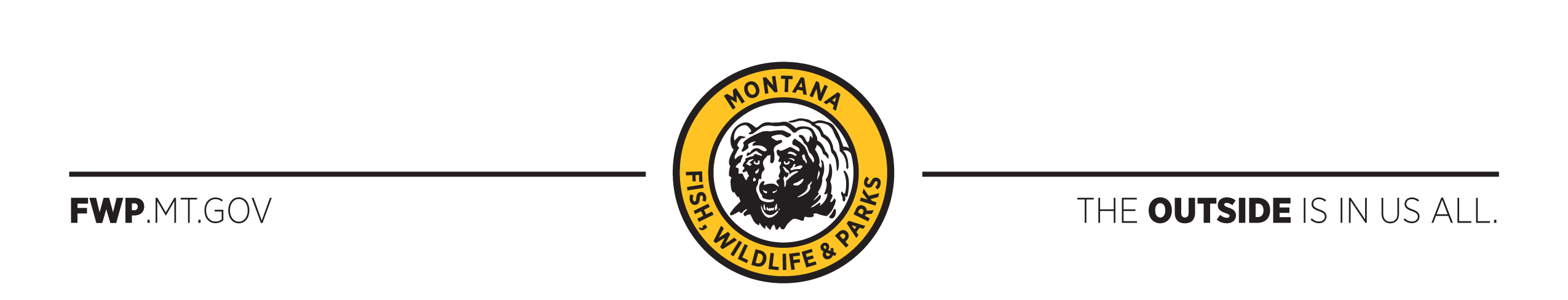 2020 White-Nose Surveillance : Positive and Pending ResultsYellow Counties represent those targeted for 2020 surveillance.  Counties east of those targeted are assumed to already be positive for Pd and/or white-nose syndrome.	Represent counties with positive Pseudomyces destructans (Pd) detections.  Pd is the fungus that causes  white-nose syndrome in bats.  No bats have been found to be suffering from the disease to date. 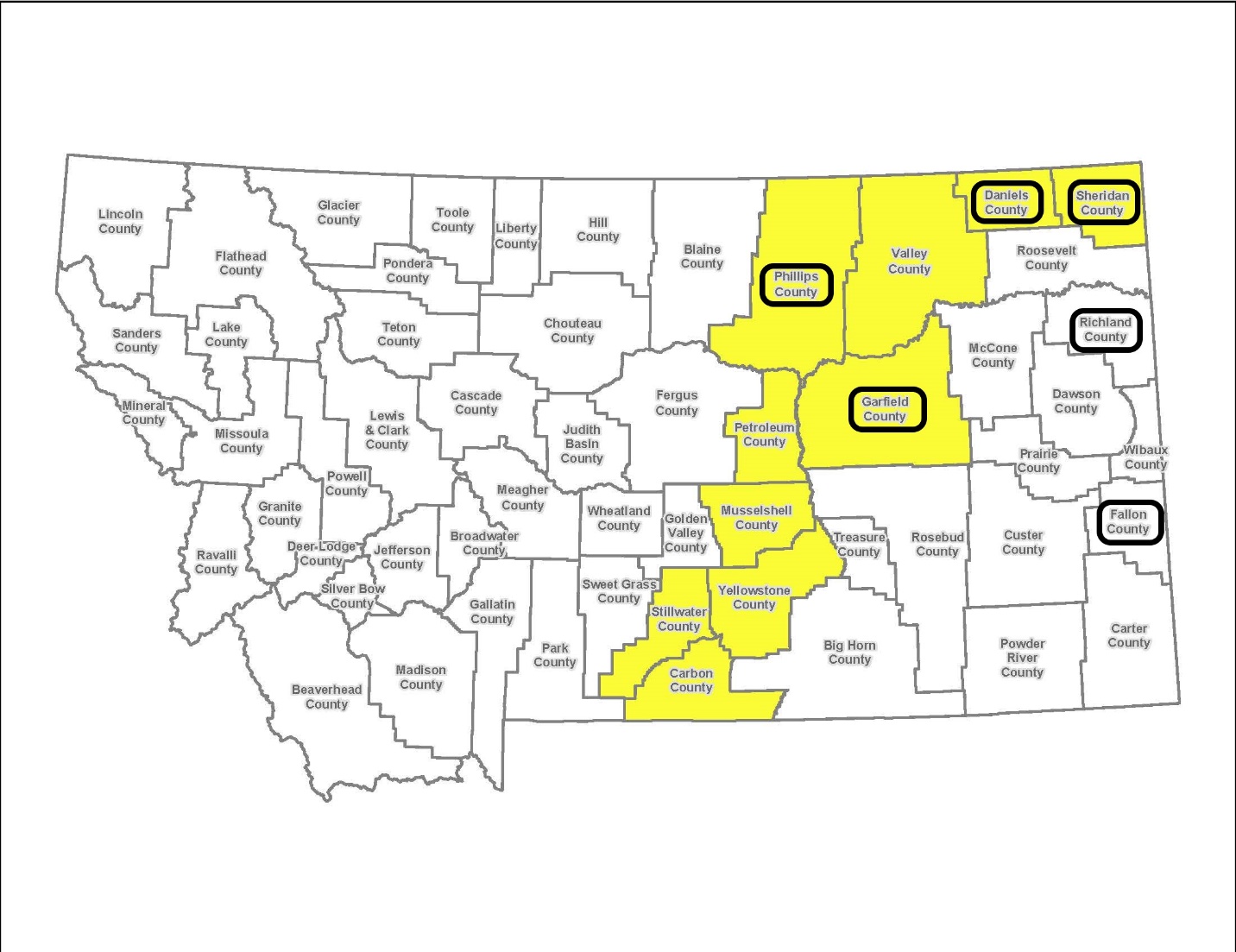 